Закончи  предложение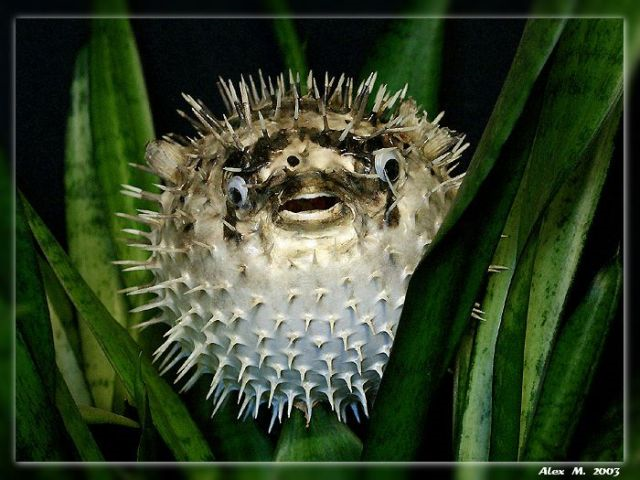 